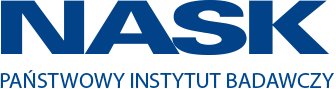 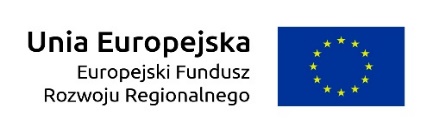 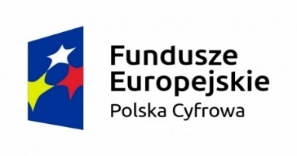 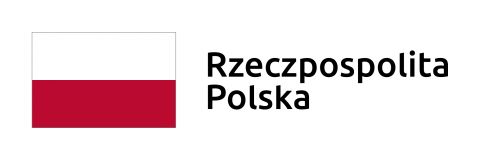 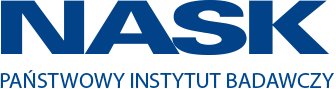 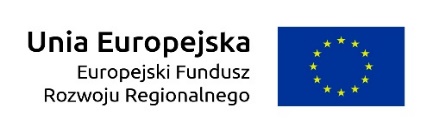 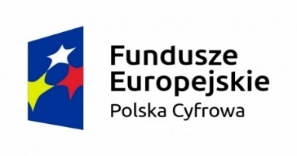 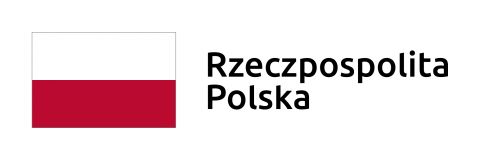 Załącznik nr 1 do Tomu I SIWZ - IDWOFERTAZAMAWIAJĄCY:Naukowa i Akademicka Sieć KomputerowaPaństwowy Instytut Badawczyul. Kolska 12, 01-045 WarszawaPostępowanie o udzielenie zamówienia publicznego prowadzone w trybie przetargu nieograniczonego pn. „Zaprojektowanie, wykonanie i dostawa materiałów informacyjno - promocyjnych opatrzonych właściwym logo w ramach realizacji Projektu pn.: „EZD RP – elektroniczne zarządzanie dokumentacją w administracji publicznej”znak postępowania: ZZ.2111.264.2019.JOK [EZD RP]WYKONAWCA:Niniejsza oferta zostaje złożona przez:(w przypadku składania oferty przez podmioty występujące wspólnie podać nazwy(firmy) i dokładne adresy wszystkich wspólników spółki cywilnej lub członków konsorcjum)DANE KONTAKTOWE WYKONAWCY:[wszelka korespondencja prowadzona będzie wyłącznie na n/w adres / e-mail] (w przypadku składania oferty przez podmioty wspólnie ubiegający się o udzielenie zamówienia, Wykonawcy wskazują dane pełnomocnika (lidera), z którym prowadzona będzie wszelka korespondencja)SKŁADAMY OFERTĘ na wykonanie przedmiotu zamówienia zgodnie ze Specyfikacją Istotnych Warunków Zamówienia.OŚWIADCZAMY, że zapoznaliśmy się ze Specyfikacją Istotnych Warunków Zamówienia oraz (jeśli dotyczy w ramach danego postępowania) wyjaśnieniami i zmianami SIWZ przekazanymi przez Zamawiającego i uznajemy się za związanych określonymi w nich postanowieniami i zasadami postępowania.OFERUJEMY wykonanie przedmiotu zamówienia na warunkach przedstawionych w niniejszej ofercie obliczoną zgodnie z zasadami wskazanymi w Tomie I SIWZ- IDW oraz w oparciu o Formularz Cenowy (Załącznik nr 2 do Tomu I SIWZ- IDW) za łączną:cenę oferty netto: ____________________________________ złwartość podatku VAT: ………………………… złcenę oferty brutto: ____________________________________ zł(cena brutto słownie: ____________________________złotych __________________________ groszy)UWAGA:AKCEPTUJEMY, że łączna cena oferty brutto obliczona w oparciu o Formularz cenowy,  stanowi wartości wynagrodzenia brutto Wykonawcy.AKCEPTUJEMY, że ceny jednostkowe zaoferowane w Formularzu cenowy pozostaną niezmienne podczas realizacji całej umowy. Oświadczamy, że w ceny jednostkowe wliczyliśmy wszystkie koszty niezbędne do pełnej i kompleksowej realizacji przedmiotu zamówienia.ZAMIERZAMY:sami wykonać całość prac objętych zamówieniempowierzyć podwykonawcom wykonanie następujących części zamówienia:AKCEPTUJEMY termin realizacji umowy określony przez Zamawiającego w Specyfikacji Istotnych Warunków Zamówienia.AKCEPTUJEMY warunki płatności określone przez Zamawiającego w Specyfikacji Istotnych Warunków Zamówienia.AKCEPTUJEMY okres i warunki gwarancji określone przez Zamawiającego w Specyfikacji Istotnych Warunków Zamówienia.JESTEŚMY związani ofertą przez okres wskazany w Specyfikacji Istotnych Warunków Zamówienia.OŚWIADCZAMY, iż informacje i dokumenty zawarte na stronach nr od … do … stanowią tajemnicę przedsiębiorstwa w rozumieniu przepisów o zwalczaniu nieuczciwej konkurencji, co wykazaliśmy (stosowne uzasadnienie jest złożone wraz z Ofertą) i zastrzegamy, że nie mogą być one udostępniane.OŚWIADCZAMY, że zapoznaliśmy się ze Wzorem Umowy zawartym w Specyfikacji Istotnych Warunków Zamówienia i zobowiązujemy się, w przypadku wyboru naszej oferty, do zawarcia umowy zgodnej z niniejszą ofertą, na warunkach określonych w Specyfikacji Istotnych Warunków Zamówienia, w miejscu i terminie wyznaczonym przez Zamawiającego.WSKAZUJEMY zgodnie z Rozdziałem VII pkt 6 Tomu I SIWZ – IDW, dostępność poniżej wskazanych oświadczeń lub dokumentów w formie elektronicznej pod określonymi adresami internetowymi ogólnodostępnych i bezpłatnych baz danych:WSKAZUJEMY, że następujące dokumenty, o których mowa w Rozdziale VII pkt 5 i 9 znajdują się w posiadaniu Zamawiającego:OŚWIADCZAMY, że jesteśmy: małym przedsiębiorcą średnim przedsiębiorcąOŚWIADCZAM, że wypełniłem obowiązki informacyjne przewidziane w art. 13 lub art. 14 RODO wobec osób fizycznych, od których dane osobowe bezpośrednio lub pośrednio pozyskałem w celu ubiegania się o udzielenie zamówienia publicznego w niniejszym postępowaniu.__________________ dnia ____ 2019 roku_____________________________________(podpis Wykonawcy/Pełnomocnika)Załącznik nr 2 do Tom I SIWZ – IDWFORMULARZ CENOWYWYKONAWCA:………………………….Postępowanie o udzielenie zamówienia publicznego prowadzone w trybie przetargu nieograniczonego pn.: „Zaprojektowanie, wykonanie i dostawa materiałów informacyjno - promocyjnych opatrzonych właściwym logo w ramach realizacji Projektu pn.: „EZD RP – elektroniczne zarządzanie dokumentacją w administracji publicznej”, znak postępowania: ZZ.2111.264.2019.JOK [EZD RP]poniżej składamy ofertę cenową:__________________ dnia ___ ___ 2019 roku_______________________________(podpis Wykonawcy/ Pełnomocnika)Załącznik nr 3 do Tomu I SIWZ- IDWOŚWIADCZENIEo którym mowa w art. 25a ust. 1 ustawy Pzp stanowiące wstępne potwierdzenie, że Wykonawca nie podlega wykluczeniu z postępowaniaZAMAWIAJĄCY:Naukowa i Akademicka Sieć Komputerowa Państwowy Instytut Badawczyul. Kolska 12 , 01-045 WarszawaSkładając ofertę w postępowaniu o udzielenie zamówienia publicznego prowadzonym w trybie przetargu nieograniczonego na: „Zaprojektowanie, wykonanie i dostawa materiałów informacyjno - promocyjnych opatrzonych właściwym logo w ramach realizacji Projektu pn.: „EZD RP – elektroniczne zarządzanie dokumentacją w administracji publicznej”, znak postępowania: ZZ.2111.264.2019.JOK [EZD RP]działając w imieniu WYKONAWCY:OŚWIADCZENIA DOTYCZĄCE WYKONAWCY:oświadczam, że nie podlegam wykluczeniu z postępowania na podstawie art. 24 ust 1 pkt 12-23 oraz ust. 5 pkt 1 ustawy Pzp;oświadczam, że zachodzą wobec mnie podstawy wykluczenia z postępowania na podstawie art. …………. ustawy Pzp. Jednocześnie oświadczam, że w związku z ww. okolicznością, na podstawie art. 24 ust. 8 ustawy Pzp podjąłem następujące środki naprawcze:……………………………………………………………………………………………………………………………………………OŚWIADCZENIE DOTYCZĄCE PODANYCH INFORMACJI:Oświadczam, że wszystkie informacje podane w powyższych oświadczeniach są aktualne i zgodne z prawdą oraz zostały przedstawione z pełną świadomością konsekwencji wprowadzenia zamawiającego w błąd przy przedstawianiu informacji.__________________ dnia ___ ___ 2019 roku_______________________________(podpis Wykonawcy/ Pełnomocnika)Załącznik nr 4 do Tomu I SIWZ- IDWOświadczenie o przynależności lub braku przynależności do tej samej grupy kapitałowej, o której mowa w art. 24 ust. 1 pkt 23 ustawy PzpZAMAWIAJĄCY:Naukowa i Akademicka Sieć Komputerowa Państwowy Instytut Badawczyul. Kolska 12, 01-045 WarszawaPostępowanie o udzielenie zamówienia publicznego prowadzone w trybie przetargu nieograniczonego na:  „Zaprojektowanie, wykonanie i dostawa materiałów informacyjno - promocyjnych opatrzonych właściwym logo w ramach realizacji Projektu pn.: „EZD RP – elektroniczne zarządzanie dokumentacją w administracji publicznej”, znak postępowania: ZZ.2111.264.2019.JOK [EZD RP]działając w imieniu WYKONAWCY: (w przypadku składania oferty przez podmioty występujące wspólnie podać nazwy(firmy) i dokładne adresy wszystkich wspólników spółki cywilnej lub członków konsorcjum)i będąc należycie upoważnionym do jego reprezentowania, będąc zobligowanym do wykazania braku podstaw do wykluczenia na podstawie art. 24 ust 1 pkt. 23 ustawy Pzp informuje, że:nie należę do grupy kapitałowej w rozumieniu ustawy z dnia 16 lutego 2007 r. o ochronie konkurencji i konsumentów (Dz. U. z 2018 r., poz. 798 z późn. zm.) z żadnym z wykonawców, którzy złożyli oferty w niniejszym postępowaniu (na podstawie zamieszczonej na stronie internetowej Zamawiającego informacji z otwarcia ofert, o której mowa w art. 86 ust. 5 ustawy Pzp).należę do grupy kapitałowej w rozumieniu ustawy z dnia 16 lutego 2007 r. o ochronie konkurencji i konsumentów (Dz. U. z 2018 r., poz. 798 z późn. zm.), wraz z niżej wymienionymi podmiotami, które złożyły ofertę w niniejszym postępowaniu: Nazwa :………………………………………., Siedziba: ……………………………………Nazwa :………………………………………., Siedziba: …………………………………… __________________ dnia ____ 2019 roku___________________________________(podpis Wykonawcy/Pełnomocnika)Lp. Nazwa(y) Wykonawcy(ów) Adres(y) Wykonawcy(ów) Osoba do kontaktów Adres korespondencyjny: Nr telefonu Adres e-mail do kontaktówWykonawca informuje, że (NIEWŁAŚCIWE SKREŚLIĆ):wybór oferty nie będzie prowadzić do powstania u Zamawiającego obowiązku podatkowego.wybór oferty będzie prowadzić do powstania u Zamawiającego obowiązku podatkowego w odniesieniu do następujących towarów/ usług (w zależności od przedmiotu zamówienia): ____________________________________Wartość towaru/ usług (w zależności od przedmiotu zamówienia) powodująca obowiązek podatkowy u Zamawiającego - ___________ zł netto*.* dotyczy Wykonawców, których oferty będą generować obowiązek doliczania wartości podatku VAT do wartości netto oferty, tj. w przypadku:wewnątrzwspólnotowego nabycia towarów,mechanizmu odwróconego obciążenia, o którym mowa w art. 17 ust. 1 pkt 7 ustawy o podatku od towarów i usług,importu usług lub importu towarów, z którymi wiąże się obowiązek doliczenia przez zamawiającego przy porównywaniu cen ofertowych podatku VAT.Lp.Nazwa podwykonawcy(o ile są znani)Adres  podwykonawcyczęści zamówienia, które Wykonawca zamierza powierzyć podwykonawcyNazwa oświadczenia lub dokumentu 
(lub odpowiednie odesłanie do dokumentu wymaganego w SIWZ)Adres strony internetowej ogólnodostępnej 
i bezpłatnej bazy danychNazwa oświadczenia lub dokumentu 
(lub odpowiednie odesłanie do dokumentu wymaganego w SIWZ)Nazwa postępowania oraz numer umowy/zamówienia Zamawiającego, w którym został złożony dokument lub oświadczenieLp.Przedmiot zamówieniaCena jednostkowa netto (zł) (z dokładnością dwóch miejsc po przecinku)Ilość Wartość netto (zł) (2*3)(z dokładnością dwóch miejsc po przecinku)Wartość podatku VAT(4*0,23) (z dokładnością dwóch miejsc po przecinku)Wartość brutto (zł)(4+5) (z dokładnością dwóch miejsc po przecinku)Lp.1234561Plakat5002Ulotka1 0003Teczka5004Długopis1 0005Podkładka pod mysz3256Pendrive6007Notes1 0008Roll-up39Torba350Cena oferty netto:Cena oferty netto:Cena oferty netto:Cena oferty netto:Wartość podatku VAT:Wartość podatku VAT:Wartość podatku VAT:Wartość podatku VAT:Wartość podatku VAT:Cena oferty brutto:Cena oferty brutto:Cena oferty brutto:Cena oferty brutto:Cena oferty brutto:Cena oferty brutto:Lp. Nazwa WykonawcyAdres Wykonawcy Lp. Nazwa(y) Wykonawcy(ów) Adres(y) Wykonawcy(ów) 